	Предмет: Појашњења - одговори на питања заинтересованог лица у поступку јавне набавке  мале вредности број 404-02-256/2017-10, редни број набавке: 1.1.4. 	У току рока за подношење понуда у поступку  јавне набавке  за доделу уговора о  набавци компјутерских софтвера за потребе наручиоца -  Управе за шуме Министарства пољопривреде и заштите животне средине,  за коју су позив и конкурсна документација објављени на Порталу јавних набавки и интернет страници наручиоца дана 12.05.2017. године, Наручиоцу je, дана 17.05.2017. године, електронском поштом достављени допис заинтересованог лица у коме је садржано следеће питање односно захтеви за додатним информацијама/појашњењима у вези са припремањем понуде: У моделу уговора на страни 34. Конкурсне документацје, у члану 2.  цене, уписана је уговорена вредност предметне набавке. Дали је у питању техничка грешка и да ли то поље треба да остане празно?На наведено,  одговарамо како следи:У питању је техничка греша и иста ће бити исправљена у Конкурсној документацији.                                                                                              КОМИСИЈА ЗА ЈАВНУ НАБАВКУ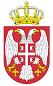 Република СрбијаМИНИСТАРСТВО И ПОЉОПРИВРЕДЕ, И ЗАШТИТЕ ЖИВОТНЕ СРЕДИНЕБрој: 404-02-256/2017-10Датум:18.05.2017. годинеБ е о г р а д